SẮC TU BÁCH TRƯỢNG THANH QUYQUYỂN 6Toïa tham: Thoï trai xong, haønh giaû Ñöôøng ty cuøng Thuû toïa ñeán Taêng ñöôøngTröôùc chuùng lieâu ñeàu coù treo bieån toïa tham. Luùc gaàn xeá chieàu thì vaøo trong Taêng ñöôøng thaép höông ñoát ñeøn. Ñaùnh baûn tröôùc chuùng lieâu moät tieáng lôùn roài chuùng vaøo thieàn ñöôøng. Tieáng thöù hai thì vò Thuû ñaàu vaøo, tieáng thöù ba thì vò Thuû toïa vaøo.(Khoâng ñaùnh baûn tröôùc lieâu vò Thuû toïa. Neáu luùc ñaïi tham, laïi ñaùnh ba tieáng sau) truï trì laïi ñaùnh baûn ôû phöông tröôïng ñeå cuøng ngoài thieàn. Coù nôi khoâng ñaép ca-sa laø phi phaùp. Haønh giaû Ñöôøng ty doïn naáu chaùo buoåi chieàu, vò Thuû toïa laïi noùi: (phoùng tham) sau Thaùnh Taêng thì haï taám bieån sang phaûi. Ñaùnh ba tieáng chuoâng ôû tröôùc thieàn ñöôøng, ñaïi chuùng cuøng kính leã theo. Vò truï trì laàn löôït ra khoûi thieàn ñöôøng. Chuùng rôøi toøa vaø veà ñôn cuûa mình. Vò Thuû ñaàu cuõng quay veà chuùng lieâu duøng böõa chieàu. Bôûi ngaøy xöa moãi buoåi chieàu ñeán ñeàu tham yeát vò Truï trì ñeå caàu khai thò, cho neân nhoùm hoïp chuùng laïi ngoài ñôïi troáng ñaùnh thì cuøng ñeán tham yeát Truï trì, neân goïi laø toïa tham. Vì ôû phaàn chaâu quaù laïnh neân ngaøi Chieâu coâng boû ñieàu naøy, cho neân coù thuyeát phoùng tham.Ñaïi toïa tham: Ngaøy nay ôû choán toøng laâm coù nhieàu nôi vaãn coøn giaûng veà vaõn tham ñeå giöõ gìn yù xöa, goïi laø ñaïi toïa tham, cuõng ñoàng nhö thöôøng toïa tham. Nhöng Thuû toïa vaøo thieàn ñöôøng khoâng ñoát höông, maø ñôïi vò Truï trì vaøo thieàn ñöôøng ngoài thieàn. Haønh giaû ñöôøng ty ñaùnh ba tieáng baûn ôû lieâu Thuû toïa, ñaïi chuùng lieàn ngoài daäy höôùng ra ngoaøi. Vò Thuû toïa lieàn böôùc xuoáng ñaát, ñi ra cöûa sau, sau laïi vaøo cöûa tröôùc. Vaãn ñoát höông tröôùc Thaùnh Taêng nhö thöôøng. Vò tuaàn ñöôøng quay veà ngoài thieàn giaây laùt, nhö Truï trì khi vaõn tham thì khoâng ñaùnh chuoâng tröôùc thieàn ñöôøng. Khaùch ñaàu Phöông tröôïng ñaùnh ba tieáng phaùp coå, Truï trì ra khoûi thieàn ñöôøng. Vò Thuû toaï laõnh chuùng ñeán phaùp ñöôøng, hoaëc vaøo taåm ñöôøng cuûa Truï trì ngoài xuoáng. Thò giaû theo löôõng töï ñoàng taây cuøng xuaát ban. Thöa hoûi khai thò xong. Chuùng quay veà lieâu duøng böõa chieàu.Neáu khoâng vaõn tham thì haønh giaû Ñöôøng tö ñeán tröôùc vò Thuû toïa thöa hoûi raèng: Hoøa-thöôïng ñöôøng ñaàu toái nay phoùng tham. Sau ñoù chuyeån leân, Thaùnh Taêng. Ñi ra beân phaûi vaø khieán haønh giaû khaát thöïc ñang ñöùng trong ñoù: “phoùng tham”. Roài ñaùnh ba tieáng chuoâng tröôùc thieàn ñöôøng. Ñaïi chuùng tröôùc xuoáng ñaát, ñoàng xöôùng” kính leã”. Vò Thuû toïa ra khoûi thieàn ñöôøng, saùu ñoù vò truï trì cuõng ra, vò Thuû ñaàu ra khoûi, ñeàu ra khoûi toaøn ñôn, veà caùc lieâu duøng böõa chieàu. Neáu luùc giaûng haønh thì phaûi giaûng moät laàn tham, moät laàn mieãn ñeå cho ngöôøi haäu hoïc bieát qua. Thöôøng ngaøy neáu coù duyeân neân khoâng ngoài tham thì haønh giaû Cung ñaàu thay theá vò Thuû toïa xuaát baùn ñôn vaø ñoàng vôùi ñaïi chuùng. Ñeán chieàu, ôû tröôùc caùc lieâu ñaùnh ba tieáng baûn, chuùng ra khoûi lieâu, trôû veà thieàn ñöôøng, ñaùnh chuoâng toái (neáu ôû thaønh thò thì ñôïi ñaùnh troáng). Vò Ñaàu thuû vaøo thieàn ñöôøng, Ñaàu thuû ñôïi ñaùnh chuoâng, vaøo ñoát höông tuaàn ñöôøng. Keá laø vò truï trì cuõng vaøo ñoát höông traàm ñöôøng, ñôïi ñaùnh chuoâng, vò truï trì ra khoûi thieàn ñöôøng, keá laø vò Thuû ñaàu ra khoûi thieàn ñöôøng.Neáu ngoài laïi thænh thieàn thì vò Truï trì ñi cöûa sau vaøo, quay veà choã khoâng ñi tuaàn ñöôøng. Vò Thuû ñaàu thì tuøy theo chuùng, hoaëc ñöa chuùng ñeán roài trôû veà ra sau vò Truï trì. Nghe vò Thuû toïa khai keä aâm höôûng thaâm traàm chuùng môùi yeân laëng. Theo ñaïo huynh deä thì khoâng duøng caâu naøy. Saùu ñoù, saùng sôùm ñaùnh ba tieáng baûng thöùc chuùng, vò Thò giaû cuûa Thaùnh Taêng thì vaøo thieàn ñöôøng keùo khaên tay ñeå cho caùc vò thöùc giaác. Sau khi thöùc daäy röûa maët thì chuùng quay veà thieàn ñöôøng. Vò Thuû toïa ñi vaøo ñoát höông tuaàn ñöôøng. Keá laø vò Truï trì vaøo ñoát höông tuaàn ñöôøng. Khi tieáng troáng thöù tö vang leân thì Truï trì ñi ra, khi chuoâng ñaùnh thì Thuû toïa ñi ra, roài vò Thuû toïa vaø ñaïi chuùng töø töø ñi ra cöûa sau, côûi y ra treo leân trôû veà choã. Hoaëc vò Thuû toïa laïi vaøo thieàn ñöôøng toïa vò. khi tieáng chuoâng döùt, ñaùnh baûng thì chuùng môùi xeáp meàn laïi. Meàn vò Thuû toïa ñöôïc xeáptröôùc, ñaïi chuùng tuøy yù ra khoûi thieàn ñöôøng, leã nieäm cuõng goàm tu taäp.Thöa hoûi: Muoán thöa hoûi thì tröôùc phaûi noùi vôùi vò thò giaû ñeå thöa laïi vôùi Truï trì: Kính baïch Thöôïng toïa toái nay chuùng con muoán ñeán Phöông tröôïng ñeå thöa hoûi.Neáu vò Truï trì chaáp nhaän thì sau khi ñònh chuoâng ñeán noùi vôùi thò giaû. Ñôïi cho Phöông tröôïng ñoát nhang xong, thò giaû daãn vaøo thöa hoûi vò Truï trì, caém höông. Lôùn thì goàm chín laïy. Thaâu toïa ñaày ñuû roài tieán ñeán thöa raèng:” chuùng vì sanh töû vieäc lôùn, voâ thöôøng mau choùng, kính mong Hoøa-thöôïng töù bi khai thò”.Phaûi cuùng kính ñöùng moät beân laéng nghe lôøi daïy baûo xong thì tieán leân tröôùc caém höông laïy chín laïy. Ñoù laø laïy taï nhaân duyeân mieãn thi xuùcleã. Sau ñoù laïy thò ty.Ñeán nhaø duøng chaùo: Saùng sôùm nghe khai tónh baûn. Sau khi duøng chaùo xong thì ñôïi vò tuaàn hoûa ñaùnh baûn. Tröôùc ñem baùt veà choã. Roài vaøo thieàn ñöôøng thaêm hoûi Thaùnh Taêng. Xong chaép tay lui veà. Tröôùc khi leân giöôøng cuõng thaêm hoûi vò keá beân. Tröôùc khi duøng tay maët söûa tay aùo beân traùi xuoáng naùch. Tay traùi cuõng kieåm tay aùo beân maët. Sau ñoù ñaët hai tay xuoáng giöôøng, hai chaân mang deùp roài böôùc xuoáng giöôøng. Ñaàu tieân co chaân traùi laïi, roài thaâu chaân maët, thaân ngoài thaúng treân giöôøng, ca-sa phuû treân goái, khoâng neân ñeå loä y trong, khoâng ñöôïc ñeå y rôùt xuoáng giöôøng. (thaáy roõ vieäc khuoân pheùp haèng ngaøy).Ñoâ giaùm Töï duy-na ñeán gaëp thò giaû ôû ngoaøi giaûng ñöôøng. Theo thanh quy xöa thì moãi ngaøy vò Truï trì ñeán giaûng ñöôøng, tröôùc giôø duøng chaùo saùng thì ôû beân ngoaøi nhaø, ñôïi khi chuoâng ñaùnh thì böôùc vaøo. Ñaïi chuùng ñeán nhaø thoï trai cuøng nieäm Phaät vaø ngoài xuoáng. Khi gaàn ñeán giôø thì vò Truï trì ñaùnh moät tieáng chuoâng lôùn. Tröôùc khi vaøo giaûng ñöôøng ngoài, vaøo ñöôøng thì ñaùnh chuoâng, môùi böôùc xuoáng ñaát thì cuøng hoûi thaêm. Chæ gaëp luùc naêm giôø saùng cuøng giaûng haønh moät laàn. Ngöôøi môùi nhaäp chuùng khoâng bieát ñieàu naøy, neân phaûi baøn baïc tröôùc.Khi böôùc xuoáng giöôøng thaêm hoûi, nghóa laø ñaïi chuùng caùc lieâu thaêm hoûi nhau. Laáy ñaây maø noùi thì heã nôi naøo coù chuùng thì moãi saùng khi böôùc xuoáng ñeàu thaêm hoûi nhau laø ñöôïc.Ñeán uoáng traø: Phaøm truï trì löôõng töï ñaëc bieät laø duøng traø leã, soá thaät laø quan troïng, khoâng neân xem thöôøng. Ñaõ thoï thænh roài thì y theo thôøi maø ñeán. Tröôùc neân xem roõ vò thöù ghi ôû treân baûng, ñeå traùnh söï luoáng cuoáng khi ñeán giôø. Neáu coù vò beänh hoaïn eùp ngaët khoâng kòp ñeán thì nhôø ngöôøi ñeán baïch laïi. Chæ coù vò Truï trì thì vieäc uoáng traø khoâng ñöôïc mieãn neáu xem thöôøng khoâng ñeán thì khoâng ñöôïc ôû chung.Phoå thænh: Phaùp phoå thænh laø treân döôùi ñeàu coá gaéng. Choã an chuùng ñeàu phaûi hôïp söùc chuùng maø laøm vieäc. Tröôùc tieân, khoá ty baåm vôùi truï trì, keá laø khieán haønh giaû truyeàn noùi cho vò Duy-na, Thuû toïa haønh giaû ñöôøng ty phaân phoù baùo cho chuùng bieát ñeán cuøng nhau thænh bia, vaãn duøng taám giaáy nhoû ghi treân bia laø “thôøi gian, ñòa ñieåm”. Hoaëc nghe tieáng moõ hay tieáng troáng ñaùnh thì ñeàu ñaùnh tay traùi, treân vai cuøng coá gaéng ñi ñeán choã thænh. Tröø vò thuû lieâu tröïc ñöôøng giaø beänh ra, taát caû ñeàu phaûi ñi laøm coâng taùc. Thöôøng nghó ñeán ngöôøi xöa coù raên laø moät ngaøy khoâng laøm thì moät ngaøy khoâng aên.Khuoân pheùp thöïc haønh haèng ngaøy.Thieàn sö Voâ Löôïng Thoï coù vieát lôøi töïa raèng: Ñaàu troøn aùo vuoângthoaùt traàn lìa tuïc phaàn lôùn ñeàu traûi qua choán toøng laâm, thieát yeáu phaûi coù khuoân pheùp roõ raøng. Moïi oai nghi cöû chæ chöa roõ phaùp ñoäc, moïi vieäc laøm khoâng hôïp vôùi luaät nghi, duø coù baïn laønh baïn toát maø chaúng chòu bieân cheùp cöïc duøi maøi, huaân taäp thì cuõng thaønh caùi teä caûi caùch naïn cuõ daãn ñeán söï nghieäp sô baïc khieán cho nhaân taâm bieáng nhaùc. Nhieàu laàn tìm ñeán vua thaáy caùi hoaï tröôùc maét, baøn söu taäp ra” Baùch Tröôïng Thanh quy” ñeå laøm khuoân pheùp. Töø ñaàu ñeán cuoái, töø saùng ñeán toái, caàn traùnh nhöõng ñieàu baïi khuyeát, vaâng haønh theo töøng phaùp. Sau cuøng môùi daùm noùi mình ñaõ thaáy roõ vieäc saùnh giaø beänh cheát. Phaùp theá gian cuõng töùc laø phaùp xuaát theá gian. Ngöôøi haønh trì seõ ñeå laïi cho ngöôøi chöa haønh. Nhö vaäy ngoõ haàu môùi khoâng coâ phuï taâm xuaát gia ban ñaàu, vaø baùo ñöôïc aân ñöùc cuûa Phaät toå.Phaùp nhaäp chuùng thì nguû khoâng ñöôïc tröôùc ngöôøi, daäy khoâng ñöôïc sau ngöôøi, luùc naêm giôø, chuoâng chöa ñoùng thì nheï nhaøng thöùc daäy, boû chaân xuoáng töø töø, sôï laøm kinh ñoäng ñôn beân caïnh. Khi tinh thaàn khoan khoaùi thì thaân môùi ngoài thaúng khoâng ñöôïc duøng quaït laøm kinh ñoäng ngöôøi ngoài beân. Khi moûi meät thì ñoåi chaân sau, laáy khaên tay chuyeån thaân böôùc xuoáng ñaát. Khaên phuû leân tay traùi roài noùi keä raèng:Töø giôø daàn cho ñeán toái,Taát caû chuùng sanh töï giöõ mình. Neáu ôû döôùi chaân coù caùc thaân maïng.Nguyeän cho töùc thôøi sanh veà tònh ñoä.Sau ñoù tay nheï nhaøng veùn maøn ñi ra phía sau, khoâng ñöôïc keùo leâ deùp hay ho ra tieáng.Ngöôøi xöa coù noùi: Veùn neân boû tay sau roài ra khoûi giaûng ñöôøng, toái kî vieäc keùo leâ deùp.Nheï tay khi laáy chaäu röûa maët, khoâng neân laáy nhieàu nöôùc noùng. Tay phaûi naën kem ñaùnh raêng xoa chaø beân traùi, tay traùi chaø beân maët, khoâng neân chaø laïi sôï vaêng qua ngöôøi. Xuùc mieäng thì nhoå thaáp xuoáng, nhoå nöôùc cuõng laáy tay buõ muoáng thaáp maø nhoå, khoâng ñöôïc goäi ñaàu.Coù boán ñieàu mình vaø moïi ngöôøi ñeàu baát lôïi.Vaêng nöôùc dô.Khaên dô.Toùc khoâ.Toån maét.Khoâng ñöôïc hyû muõi ra tieáng, khoâng ñöôïc phun nöôùc röûa maët, khoâng ñöôïc khaït nhoå to tieáng, khoâng vaåy nöôùc dô leân maët, ngöôøi xöa noùi: Canh naêm röûa maët voán vì tu haønh, khaïc nhoå, keùo leâ deùp laøm oànnaùo chuùng. Khoâng ñöôïc xeù khaên tay lau maët, khoâng ñöôïc duøng khaên lau ñaàu, duøng xong thì treo leân hoaëc hô treân löûa.Vaøo giaûng ñöôøng thì böôùc chaân traùi tröôùc khi ra thì chaân phaûi tröôùc, maëc aùo treân khi nguû thì thaâu moät nöûa ñeå ngoài thieàn. Neáu bò raùch thì laáy vaûi môùi vaù laïi, chôù ñeå gioù thoåi vaøo. Neáu muoán ñoát höông leã laïy, thì vaøo luùc hoâ chuoâng ra cöûa sau ñaép ca-sa. Bình thöôøng cuõng côûi meàn ra ñeå ñaép ca-sa. Chaép tay ñaûnh leã töôûng nieäm laïy keä:Laønh thay aùo giaûi thoaùt Y ruoäng phöôùc voâ töôùng Nay con cung kính thoï Ñôøi ñôøi thöôøng ñaép maëc AÙn taát ñaø da sa ha.Xeáp ca-sa tröôùc vaét treân tay, sau ñoù möoùi côûi ra, khoâng ñöôïc duøng mieäng ngaäm ca-sa, khoâng ñöôïc duøng caèm moác ca-sa. Ñaép xong neân thöa hoûi roài ñi. Neáu leân chaùnh ñieän, ñaép xong cuõng phaûi thöa hoûi roài môùi ñi. Neáu leân ñieän ñöôøng leã baùi khoâng ñöôïc ñöùng ôû vò trí giöõa chuøa vì ngaên ngöøa vò truï trì seõ ñeán, nieäm Phaät khoâng ñöôïc ra tieáng, khoâng ñöôïc ñi qua ñaàu ngöôøi ñang leã baùi, phaûi ñi voøng choã troáng ôû phía sau. Canh naêm khi nghe chuoâng ñoùng, neân quaùn töôûng nieäm keâ.Nguyeän tieáng chuoâng naøy khaép phaùp giôùi. Choán ñòa nguïc toái taêm deàu nghe,Ba ñöôøng lìa khoå heát binh ñaïo.Taát caû chuùng sanh thaønh Chaùnh Giaùc.Khi vò Truï trì vaø Thuû toïa ngoài ôû giaûng ñöôøng khoâng ñöôïc ra vaøo cöûa tröôùc. Luùc khai tieåu tònh thì maëc aùo ngaên, phaùp ñaép y tröôùc laø hai goùc laáy tay keùo thaúng ra tröôùc. Ñaép moät nöûa tröôùc, sau ñoù ñaép ra thaân tröôùc moät nöûa. Khoâng ñöôïc laán sang ñôn gaàn mình, khoâng ñöôïc laáy meàn quaït, hoaëc trôû veà caùc lieâu goïi thuoác uoáng nöôùc noùng. Hoaëc ñi kinh haønh treân traø ñöôøng, laàn löôït ñem baùt trôû veà choã cuõ, laáy töø treân vai maø thuaän chuyeån (nghóa laø vai traùi). Nhö cöûa tröôùc thì töø höôùng nam maø vaøo, khoâng ñöôïc ñi höôùng Baéc hay chính giöõa, vì toân troïng truï trì. Khi nghe tieáng moõ khoâng ñöôïc vaøo giaûng ñöôøng, hoaëc sai haønh giaû laáy baùt, coøn mình ngoài ngoaøi, hoaëc trôû veà chuùng lieâu nhôø ngöôøi ñeán laáy baùt veà, caàn phaûi cuùi ñaàu hoûi caùc baäc thöôïng trung haï toøa. Neáu caùc baäc thöôïng trung haï toïa ñaõ ñeán tröôùc ngoài roài thì phaûi chaép tay. Ngöôøi xöa noùi: “Khoâng kính baäc thöôïng trung haï toïa thì coù khaùc gì Baø-la-moân nhoùm hoïp.Sau khi nghe tieáng moõ, roài tieáng baûng daøi thì ñeå baùt xuoáng, thaân chaùnh khôûi laäp ñònh sau ñoù chuyeån thaân, cuõng neân thuaän töø treân vaichaép tay roài môùi laáy baùt. Moät tay côûi moùc, tay traùi caàm baùt. Chuyeån thaân ñeå cho thaân ngoài xoåm phoùng baùt, traùnh ñöøng ñeå löng ñuïng ngöôøi. Nghe tieáng chuoâng ñaùnh tröôùc giaûng ñöôøng, lieàn böôùc xuoáng ñôn ñoùn röôùc truï trì vaøo thieàn ñöôøng. Ñaïi chuùng ñoàng ñeán thöøa hoûi. Khoâng ñöôïc giô moät tay traùi hay phaûi. Khi böôùc xuoáng ñôn phaûi thöa hoûi ngöôøi gaàn ñôn, neáu ñeå ca-sa ôû tieàn ñôn thì phaûi ñeå nheï nhaøng. Treân ñôn khoâng ñöôïc cuùi mình laáy baùt ñeå tröôùc an toïa. Nghe tieáng lieàn chuøy lieân töôûng nieäm baøi keä.Phaät sanh Ca-tyø-la Thaønh ñaïo Ma-kieät-ñaø Noùi phaùp Ba-la-naïi Nhaäp dieät Caâu-thi-na.Phaùp môû baùt tröôùc neân chaép tay töôûng nieäm baøi keä:ÖÙng löôïng khí Nhö lai Nay con ñöôïc môû ra Nguyeän cuøng taát caû chuùng Ñoàng vaéng laëng ba luaân.Sau ñoù côûi khaên ra, ñeå khaên saïch che goái, coät khaên thaønh ba goùc, chôù ñeå rôùt ra ngoaøi tay traùi giöõ baùt, roài ñaët treân ñôn. Duøng hai ngoùn tay caùi giöõ baùt, khoâng ñöôïc gaây ra tieáng, caùc ngoùn tay thöù tö, thöù naêm laø caùc ngoùn tay dô neân khoâng ñöôïc duøng. Caàm baùt röûa cuõng phaûi nheï nhaøng, muùc vaøo duøng muoãng, xuùc ra thì phaûi duøng ñuõa. Tay caàm ñaàu saïch höôùng leân vai, khoâng ñöôïc duøng ñuõa muoãng xuaát sanh côm, khoâng ñöôïc quaù baûy hoät, ít quùa thì thaønh boûn seûn. Thoï thöïc gì thì duøng ñoù ñeå xuaát sanh, Hoaëc khoâng thoï thöïc, khoâng ñöôïc laáy thìa muùc, töø soâ ra xuaát sanh. Duy-na chaép tay nieäm Phaät, ngoùn tay khoâng ñöôïc so le, phaûi giô cao leân khoûi ngöïc, khoâng ñöôïc duøng tay gaù beân mieäng baùt. Ngöôøi xöa noùi:Chaáp tay so le khoâng ngang ngöïc Hai tay ñan nhau caém vaøo muõi Keùo leâ giaày deùp khoâng oai nghiHo khaïc, haï phong chaúng anh huøng.Khi hai tay caàm baùt thoï thöïc neân töôûng keä raèng!Nhö luùc thoï thöïcXin nguyeän chuùng sanh Vui Thieàn laø aênPhaùp hyû ñaày ñuû.Hoaëc nhieàu hoaëc ít, thì duøng tay maët ngaên laïi, khi nghe bieán thöïc chæ nhìn ngang vai, maét nhìn vaøo baùt maø aên, khoâng ñöôïc duøng tay khuahai beân. Tuïng xong töông naêm phaùp quaùn.Tính coâng nhieàu ít so choã kia ñem tôùi.Xeùt ñöùc haïnh mình thieáu ñuû maø thoï thöïcPhoøng taâm lìa loãi, tham saân si laø coäi goác.Xem nhö men thuoác hay ñeå trò beänh khoâ gaày.Vì thaønh Phaät ñaïo neân thoï côm naøy. Keá ñeán xuaát sanh töôûng nieäm baøi keäCaùc ngöôøi quyû thaàn chuùng Nay Ta cuùng cho ngöôøi Thöùc naøy khaép möôøi phöông Cuùng taát caû quyû thaàn.Phaùp aên côm khoâng ñöôïc ñöa mieäng ñeán thöùc aên, khoâng ñöôïc ñöa thöùc aên ñeán mieäng.Giöù baùt, ñaët baùt, vaø duøng muoãng ñöa khoâng ñöôïc coù tieáng. Khoâng ñöôïc khaïc nhoå. Khoâng ñöôïc hyû muõi haét hôi. Neáu bò haét hôi thì duøng khaên tay bòt muõi laïi, khoâng ñöôïc gaõi ñaàu, sôï gioù rôi gaøu vaøo baùt ngöôøi beân caïnh. Khoâng ñöôïc duøng tay xæa raêng, khoâng ñöôïc nhai thöùc aên vaø huùp canh coù tieáng. Khoâng ñöôïc aên côm giöõa baùt maø aên. Khoâng ñöôïc moi côm lôùn mieáng, khoâng ñöôïc haù mieäng lôùn ñôïi côm ñeán aên. Khoângñöôïc aên côm ñeå rôi rôùt. Khoâng ñöôïc tay löôïm côm ñoå aên. Neáu coù thöùc aên caën ñem ñoå sau khi ñaët baùt. Khoâng ñöôïc laáy quaït ôû ñôn beân caïnh. Neáu sôï gioù thì baïch xin Duy-na ngoài ngoaøi giaûng ñöôøng, khoâng ñöôïc laáy tay ñeå leân ngoài, tuøy löôïng maø thoï thöùc aên, khoâng ñöôïc xin thaàn, khoâng ñöôïc ñeå thöùc aên quaù öôùt trong baùt, khoâng ñöôïc ñoå canh vaøo baùt roài môùi aên côm, khoâng ñöôïc troän rau vaøo côm aên. Khi aên phaûi nhìn xem treân döôùi, khoâng ñöôïc quaù chaäm, khoâng ñöôïc röûa chaäu baùt. Khoâng ñöôïc röûa baùt coù tieáng. Chöa tôùi giô aên khoâng ñöôïc ngoài buoàn phieàn. Ngöôøi xöa noùi:Ngoaùi nhìn boán phía khôûi buoàn giaän Nghó aên nöôùc mieáng chaûy ôû mieäng Luøa chaùo huùp canh ñaày caû mieäng Khai ñôn môû baùt phieàn ngöôøi gaàn.Röûa baùt thì duøng baùt ñöïng nöôùc, thöù lôùp röûa baùt, khoâng ñöôïc röûa muoãng, ñöa trong baùt chæ co ngoùn thöù tö, thöù naêm. Khoâng ñöôïc xuùc mieäng coù tieáng. Khoâng ñöôïc nhoå nöôùc vaøo baùt. Khoâng ñöôïc tröôùc duøng nöôùc chín röûa baùt, chöa chieát nöôùc vaøo baùt khoâng ñöôïc tröôùc thaâu khaên goái lau moà hoâi. Khoâng ñöôïc laáy nöôùc röôùi treân ñaát, khi chieát nöôùc töôûng nieäm baøi keä.Nay con taåy röûa baùtNhö nöôùc cam vò loä Thí cho caùc quyû thaàn Khieán ñeàu ñöôïc no ñuû.AÙm ma höu la teá sa baø ha.Thaâu baùt thì duøng hai ngoùn tay caùi, theo thöù lôùp ñi haøng ñoâi vaøo xong, chaép tay töôûng nieäm keä khi aên xong, keä raèng:AÊn côm xong roài saéc sung maõn Uy linh möôøi phöông ba ñôøi huøngHoài nhaân chuyeån quaû khoâng ôû nieäm Taát caû chuùng sanh ñaït thaàn thoâng.Tröôùc lieäu coù treo baûng, ñaùnh baûng quî veà lieäu. Thöa hoûi xong khoâng quay veà vò trí laø khinh thöôøng ñaïi chuùng. Vaøo cöûa quy vò nhö phaùp cuûa Taêng ñöôøng. Laäp ñònh haàu lieâu chuû vaø ñoát höông xong, thöa hoûi treân döôùi. Neáu coù traø ñeå ôû choã ngoài khoâng ñöôïc ñeå ruõ y, khoâng ñöôïc tuï ñaàu noùi, khoâng ñöôïc moät tay tieáp ngöôøi, khoâng ñöôïc che giaáu maït traø. Ngöôøi xöa noùi: Leân giöôøng ngoài khoâng ñöôïc duõ y, moät tay tieáp ngöôøi laø ñaïo lyù gì, giaáu rieâng maït traø bò ngöôøi chung quanh cheâ cöôøi, ñaïo nhaân ôû gaàn baøn, ñeø daët khoâng ñöôïc duïm ñaàu keà tai.Duøng traø xong, hoaëc xem kinh, khoâng ñöôïc môû kính ñeå daøi, (nghóa laø hai maët) khoâng ñöôïc caàm kinh ñi vaøo lieâu, khoâng ñöôïc laøm rôùt kinh. Khoâng ñöôïc phaùt ra tieáng, khoâng ñöôïc xoay löng döïa vaøo ñaàu baûng xem kinh ngöôøi xöa noùi: Trì tuïng ra tieáng laøm oàn choã ñoâng ngöôøi, löng töïa vaøo baûn laø khinh thöôøng ñaïi chuùng, phaûi ra lieâu tröôùc, chôù ñôïi ñaûnh baûng ngoài thieàn. Neáu muoán côûi boû naêm ñieàu theo coå, (töùc mang quaõi), laáy khaên saïch ñaép leân tay traùi, côûi ñieàu ra buoäc leân saøo. Côûi y naêm ñieàu ngay maùng leân cho ngay thaúng, duøng khaên tay buoäc ñeå nhaän bieát. Khoâng ñöôïc cöôøi noùi. Khoâng ñöôïc ôû ngoaøi hoái thuùc. Tay phaûi xaùch nöôùc vaøo nhaø xí, giaøy deùp khoâng ñöôïc so le. Thuøng taåy tònh ñaët ôû phía tröôùc, buùng ngoøn tay ba tieáng, laøm kinh ñoäïng loaøi quyû aên phaân. Ngoài xoåm thaân ngay ngaén. Khoâng ñöôïc raën ra tieáng, khoâng ñöôïc khaïc nhoå, khoâng ñöôïc caùch vaùch noùi chuyeän vôùi ngöôøi. Khoâng ñöôïc raåy nöôùc hai beân, tay traùi taåy tònh duøng ngoùn thöù hai, thöù ba.Khoâng ñöôïc duøng nhieàu que chuøi phaân. Coù ñi xong duøng nöôùc ôû choã troáng beân nhaø xí. Choã ñoâng thì laøm phöông haïi chuùng, khoâng neân ôû maõi trong nhaø xí, nöôùc taåy tònh ñeå vaøo choã cuõ. Duøng tay khoâ môû cöûa, tay traùi goõ cöûa böôùc ra. Tay öôùt khoâng ñöôïc caàm caùnh cöûa vaø ngaïch cöûa. Tay phaûi gaït tro, khoâng ñöôïc duøng tay öôùt naém tro raûi treân ñaát.Khoâng ñöôïc khaïc nhoå treân buøn. Röûa tay xong môùi duøng boà keát.Röûa ñeán khuûy tay, moãi ñoäng taùc phaûi nieäm chuù.Xeùt kinh Anh laïc trong Ñaïi taïng coù noùi: Khi vaøo nhaø xí maø khoâng nieäm chuù naøy thì duø cho duøng haèng haø sa nöôùc röûa ñeán meù Kim Cöông cuõng khoâng theå saïch, nhö vaäy duø khi leân chaùnh ñieän laøm leã cuõng khoâng lôïi ích. Vaâng khuyeân thoï trì thöôøng tuïng baûy bieán. Do ñoù maø quyû thaàn thöôøng uûng hoä.Chuù khi vaøo nhaø xí: AÙn caên ñaø da sa ha.Chuù taåy tònh: AÙm haï naúng maät tuùc ñeå sa baø ha. Chuù röûa tay: yeâm chuû daø da sa ha.Chuù tònh thaân: Am thaát lôïi dueä baø eá sa ha. Chuù khöû ueá: Am saát chieát naúng giaø saát sa ha.Sau ñoù môùi duøng chaäu röûa maët suùc mieäng, theo trong luaät moät ít chöøa laïi cuõng taåy tònh, xæa raêng xong thì quay veà thieàn ñöôøng ngoài thieàn. Chöa nghe kieång khoâng ñöôïc trôû veà lieäu tröôùc. Tröôùc khi thoï trai khoâng ñöôïc röûa baùt. Tröôùc khi duøng chaùo thoï trai, sau khi phoùng tham khoâng ñöôïc môû ñôn. Neáu coù vieäc gaáp thì baïch vôùi thuû lieâu. ÔÛ Taêng ñöôøng thì baïch vôùi Thaùnh Taêng ôû chuøa. Thoï trai xong khoâng ñöôïc nhoùm hoïp noùi chuyeän trong Taêng ñöôøng. Khoâng ñöôïc xem kinh trong Taêng ñöôøng, xem saïch, khoâng ñöôïc khoâng ñöôïc treân döôùi, chính giöõa ñi xuyeân qua thieàn ñöôøng. Khoâng ñöôïc xaâu tieàn treân ñôn, khoâng ñöôïc ngoài duoãi chaân treân ñôn.Tröôùc ñôn moät thöôùc laø ba tònh ñaàu.Giôû baùt.Ñaët ca-sa.Ñaàu höôùng veà. Khoâng ñöôïc ñi treân ñôn.Khoâng ñöôïc quyø goái môû röông hoøm, khoâng ñöôïc chaân töø treân ñôn ñöa xuoáng ñaát ñaïp vaøo giaøy coû naêm ñieàu, khi leân nuùi khoâng ñöôïc ñi kinh haønh tröôùc ñieän Phaät phaùp ñöôøng. Ngöôøi xöa noùi: Côûi traàn vaøo nhaø xí, giaøy coû daïo nuùi thì khoâng daãm chaân leân phaùp ñöôøng, qua laïi vôùi baäc kyø cöïu.Khoâng ñöïôc chaân khoâng maø mang giaøy Taêng, khoâng ñöôïc naém tay cuøng ñi noùi chuyeän phaûi traùi theá gian. Ngöôøi xöa noùi: Rieâng mình lìa cha meï, boån söï, hoûi tìm tri thöùc ñònh laøm gì? Khoâng hieåu vieäc toâng moân ñaõ noùi, baïc ñaàu khoâng thaønh loãi ôû ai?Khoâng ñöôïc döïa lan can ôû ñieän ñöôøng, khoâng ñöôïc chaïy nhanh gaáp ruùt. Ngöôøi xöa noùi: Ñi phaûi böôùc chaäm, tu taäp theo oai nghi cuûa Maõ Thaéng noùi: Phaûi nhoû tieáng, hoïc theo khuoân pheùp cuûa Ba-ly.Khoâng ñöôïc ñi daïo chôi treân ñieän Phaät, thoï trai xong giaët giuõ y phuïc khoâng ñöôïc côûi traàn. Khoâng ñöôïc nghieâng bình cheá nöôùc noùng vaøo aùo. UÛi thaúng maëc laïi nôi giaù aùo. Khi röûa chaân coù tieáng baûng ñaùnh khoâng ñöôïc tranh nhau. Neáu chaân coù gheû thì röûa sau, hoaëc röûa ôû choã khuaát. Caùc vieäc ñeàu tuøy phöông tieän ñeå traùnh laøm ñoäng chuùng. Chôù ñôïi ñaùnh baûng môùi thöù lôùp quay veà thieàn ñöôøng ngoài tham. Moãi ngöôøi ñeàu ra khoûi nöûa ñôn, boû chaân xuoáng ñaát.Khi giaûng ñaïi chuùng phoùng tham, Thuû toïa ñeán tröôùc lieâu hoâ kieång. Luùc naøy, chuùng chuyeån mình höôùng ra ngoaøi, phaûi kòp thôøi ñeán thieàn ñöôøng. Khoâng ñöôïc ñöùng beân ngoaøi thieàn ñöôøng. Truï trì, Thuû toïa ra khoûi thieàn ñöôøng, khai ñôn xuoáng giöôøng thaêm hoûi roài trôû veà lieâu. Caùc loaïi döôïc thaïch moãi thöù ñeå treân baøn, khoâng ñöôïc tröôùc boû vaøo baùt maø aên, khoâng ñöôïc lôùn tieáng keâu ñem caùc thöù nhö chaùo, côm, muoái aên, xong ra khoûi lieâu, khoâng ñöôïc ñi ra ba cöûa. Khoâng ñöôïc vaøo trong tieåu lieâu. Khoâng ñöôïc côûi traàn quay veà Taêng ñöôøng vaø ñi vaøo thoân xoùm. Khoâng ñöôïc ñôïi ñaùnh baûn ra khoûi lieâu.Nghe chuoâng khuya lieàn chaép tay thaàm, tuïng keä:Nghe tieáng chuoâng phieàn naõo nheï Trí tueä lôùn Boà-ñeà sanh,Lìa ñòa nguïc ra khoûi haàm löûa Nguyeän thaønh Phaät ñoä chuùng sanh.Tröôùc quay veà vò trí ñôn ngoài thieàn. Khoâng ñôn gaõi ñaàu treân ñôn. Khoâng ñöôïc treân ñôn laàn chuoãi ra tieáng. Khoâng ñöôïc noùi chuyeän vôùi ngöôøi gaàn beân. Ngöôøi gaàn ñôn phaân taùn, lô laø thì neân duøng lôøi khuyeán duï, khoâng ñöôïc coù taâm hieàm traùch cheâ bai.Sau khi ñaùnh ñònh chuoâng khoâng ñöôïc ra vaøo cöûa tröôùc.Khi haàu Thuû toïa sau khi ñeå goái, caån thaän roài môùi nguû. Khi nguû naèm beân phaûi khoâng ñöôïc naèm ngöûa. Naèm ngöûa laø thaây cheát, nguõ dao ñoâng thöôøng hay bò aùc moäng, laáy khaên meàn boïc ca-sa ñaët tröôùc goái. Nay phaàn nhieàu ñeâm ñaët döôùi chaân laø khoâng ñuùng.Nhö môû voøi taém thì naém tay maët ñi vaøo cöûa sau thaêm hoûi roài quay veà choã khoâng xaù moïi ngöôøi xong. Tröôùc duøng khaên tay naêm ñieàu phôi leân saøo truùc, khi taém thì môû goùi ñoà ra, laáy ñoà taém ñeå moät beân vaø treo aùo leân.Chöa côûi tröïc chuyeát, tröôùc côûi quaàn, laáy khaên bao laáy thaân, keá ñeán côûi tröïc chuyeát vaø nguõ ñieàu ñeå moät choã, laáy khaên tay buoäc laïi, khoâng ñöôïc ñi chaân khoâng vaøo nhaø taém. ÔÛ choã troáng ñôïi theo thöù lôùp vaøo nhaø taém.Khoâng chieám choã ngoài cuûa vò laõo tuùc ñaàu thuû (nghóa laø gian treân) khoâng ñöôïc laáy nöôùc noùng röôùi tung toùe treân thaân. Khoâng ñöôïc xoái nöôùc vaøo chaân, khoâng ñöôïc tieåu tieän trong phoøng taém.Khoâng ñöôïc gaùc chaân treân thuøng.Khoâng ñöôïc cöôøi noùi, khoâng ñöôïc gaùc chaân treân maùng nöôùc, khoâng ñöôïc taùt nöôùc, khoâng ñöôïc khôûi thaân xoái nöôùc leân mình. Tröôùc sau coù ngöôøi phaûi che chaén kín ñaùo. Cöôùc boá khoâng ñöôïc rôøi thaân, vì coù thì nöôùc khoâng vaêng vaøo thaân. Khoâng ñöôïc duøng nhieàu nöôùc noùng. Neáu coù gheû thì hô gheû leân löûa, hoaëc xöùc thuoác, sau ñoù môùi vaøo taém. Khoâng ñöôïc taém tröôùc, khoâng ñöôïc duøng khaên tay coâng giôùi lau maët, khaên coâng giôùi duøng buoäc vaøo sau y ñeå chuøi tay saïch roài ñaép y naêm ñieàu, ra khoûi nhaø taém thì chaøo taû höõu. Leân ngoài döïa vaùch moät chuùt, tröôùc ñaép thöôïng y vaø tröïc chuyeát, xong roài môùi böôùc xuoáng ñaát.Tay traùi caàm khaên tay ñöa hai beân roài ñi ra, xem teân cuûa thí chuû cuùng nöôùc taém, roài thuøy theo thôøi khoùa tuïng kinh chuù hoài höôùng. Thaùng laïnh ñoát löûa söôûi aám tröôùc, sau ñoù môùi chuyeån thaân chaùnh toïa, khoâng ñöôïc laáy löûa höông ñoát chôi. Khoâng ñöôïc thoåi löûa laøm cho bay tro, khoâng ñöôïc duïm ñaàu noùi chuyeän, khoâng ñöôïc nöôùng vaät ñeå ñieåm taâm.v.v… Khoâng ñöôïc hô giaøy deùp y phuïc treân löûa, khoâng ñöôïc ñeå tröïc chuyeát loä ra khôûi quaàn. Khoâng ñöôïc khaïc nhoå vaø quaêng ñoà dô vaøo löûa.Moät ngaøy giöõ oai nghi trong chuùng chaúng daùm nghe laõo chaân thaønh noùi ñeå daãn duï keû sô hoïc, nhöõng vieäc thaêng ñöôøng, vaøo thaát, Tieåu tham, phuùng kinh nieäm tuïng, tuaàn lieâu, giaûi keát nhaân söï, trang phuïc cuøng caùc quy taùc Thanh quy nhoû nhieäm ñaõ trình baøy ñaày ñuû, caùc vò toân tuùc ñeàu coù vaên noùi veà vieäc naøy. Ñaây khoâng daùm laïm ngoân trình baøy ñaày ñuû ra.VAÊN QUY CAÛNHÑaïi sö Töø Giaùc Traùnh coâng soaïn.Hai queá raõ boùng, moät hoa hieän ñieàm laønh, tôùi ñaây nhöõng ñieàu thieát yeáu cuûa choán toøng Laâm voán laø cuûa taêng chuùng. Vì ñeå khai thò chuùng Taêng neân coù Tröôûng laõo, tieâu bieåu cho chuùng Taêng cho neân coù Thuû toïa, ñaûm traùch vieäc chuùng Taêng thì coù Giaùm vieän. Ñieàu hoøa chuùng Taêng thì coù Duy-na, cuùng döôøng chuùng Taêng thì coù Khuùc toïa. Vì chuùng Taêng laøm vieäc thì coù Tröïc Tueá. Vì chuùng Taêng xuaát naïp thì coù Khoá ñaàu. Vì chuùng Taêng ghi cheùp thì coù Thuû Traïng. Vì chuùng Taêng giöõ giaøn Thaùnh giaùo thì coù Taïng chuû. Vì chuùng Taêng tieáp ñaõi tieáp ñaøn vieät thì coù Tri khaùch. Vì chuùng Taêng thænh môøi thì coù Thò gia, vì chuùng Taêng giöõ gìn y baùt thì coù Lieâu chuû, vì chuùng Taêng cung caáp thuoác men nöôùc noùng thì coùÑöôøng chuû, vì chuùng Taêng giaët góu thì coù Duïc chuû Thuûy Ñaàu. Vì chuùng Taêng choáng laïnh thì coù Thaùn ñaàu, Lö ñaàu. Vì chuùng Taêng khaát thöïc  thì coù Nhai phöôøng Hoùa chuû. Vì chuùng Taêng laøm vieäc thì coù Vieân ñaàu, Ma ñaàu, Trang chuû. Vì chuùng Taêng lau chuøi neân coù Tònh Ñaàu, vì chuùng Taêng haàu haï thì coù Tònh nhaân.Theá neân, duyeân haønh ñaïo möôøi phöông ñeàu ñaày ñuû. Duïng cuï giuùp thaân thì coù saün traêm thöù, muoân vieäc khoâng lo, nhaát taâm haønh ñaïo. Vaät toân quyù ôû theá gian khoâng ngoaøi söï öu nhaøn, söï thanh tònh voâ vò laø ñieàu caàn thieát nhaát cuûa chuùng Taêng. Hoài nieäm löïc cuûa nhieàu ngöôøi neân khoâng bieát aân vaø baùo aân, khi thaïm tuïng chaúng caàu thænh, khoâng boû chuùt thì giôø, do ñoù phaûi baùo tröôûng laõo.Giöõ toân ty thöù lôùp döøng ñoäng roõ raøng ñoù laø baùo aân Thuû toïa.Ngoaøi Toân phaùp ñeå giöõ gìn quy phaïm laø baáo aân Giaùm vieän, saùu hoøa cuøng nhoùm, thuûy nhuõ cuøng tham, laø baùo aân Duy-na. Vì nghieäp thaønh ñaïo neân thoï thöùc aên naày, neân baùo Khuùc toïa. An xöû taêng phoøng, giöõ gìn caùc vaät neân baùo aân Tröïc Tueá, vaät cuûa thöôøng truï thì maûy may cuõng khoâng phaïm, tôùi neân baùo, aân Khoá Ñaàu. Tay khoâng caàm buùt nhö cöùu löûa chaùy ñaàu, cho neân baùo aân Thö Traïng, beân cöûa saïch xeùt giaùo xöa chieáu taâm, neân baùo aân Taïng chuû.Mai danh, aån tích khoâng vieäc truy boài neân baùo aân Tri khaùch. Moät bình moät baùt xöû chuùng nhö muùi, cho neân baùo aân Thuû lieâu. Taâm thaêm hoûi beänh khoå, chaùo thuoác tuøy nghi, neân baùo ôn Ñöôøng chuû. Khinh töø tónh maëc khoâng meâ muoäi thuûy nhaân, neân baùo ôn Duïc chuû Thuûy ñaàu. Ít noùi cung thuû giöõ mình nhöôïng ngöôøi neân baùo aân Thaùn ñaàu Loâ ñaàu. Suy xeùt ñöùc haïnh ñuû hay thieáu cuûa mình maø öùng cuùng neân baùo aân Hoùa chuû Nhai phöôøng (laùng gieàng).Tính coâng nhieàu ít so vôùi kia ñem ñeán, neân baùo aân Traïng chuû Vieân Ñaàu Ma Nhai. Chaâm nöôùc, vaän truø bieát taøm bieát quyù, cho neân baùo ôn Tònh ñaàu. Khoan maø deã, töø ñôn giaûn maø vieäc deã daøng, cho neân baùo ôn Tònh nhaân. Phaàn döôùi laø ñaïo nghieäp duy taân cuûa choán toøng laâm. Caên cô thöôïng thöôïng thì moät ñôøi laøm xong. Keû só trung löu thì nuoâi döôõng maàn Thaùnh, coøn nhö chöa ngoä ñöôïc taâm nguyeän, thì trong thôøi ñoù cuõng khoâng luoáng uoång. Theá neân chaân Taêng Baûo laø ruoäng phöôùc theá gian. Gaàn thì laøm beán caàu cho ñôøi maït, roát raùo. Chöùng cöïc quaû hai nghieâm. Nhö choán toøng laâm khoâng trò, phaùp luaân khoâng xoay thì chaúng phaûi nôi tröôõng laõo neân laøm chuùng.Ba nghieäp khoâng ñieàu hoøa, boán nghi khoâng cung kính thì chaúng phaûi Thuû toïa neân naém chuùng. Khoâng khoaïn löôïng dung chuùng, taâm yeâuchuùng khoâng daày, thì chaúng phaûi Giaùm vieän cho neân hoä chuùng. Ngöôøi tu haønh khoâng an, baïi quaàn khoâng ñi thì chaúng phaûi Duy-na, neân laøm duyeät chuùng. Saùu vò khoâng tinh, ba ñöùc khoâng ñuû, chaúng phaûi Ñieån toïa cho neân phuïng chuùng, lieâu xaû khoâng tu, caùc vaät khoâng ñuû thì chaúng phaûi Tröïc Tueá cho neân an chuùng. Chöùa nhoùm thöôøng truï, giaûm khaéc chuùng Taêng, chaúng phaûi Khoá ñaàu, thì laøm Chiem chuùng. Thö traïng khoâng coâng kheùo, vaên töï chia cheû chaúng phaûi thö traïng, cho neân Söùc (trang söùc) chuùng. Baøn gheá khoâng nghieâm, phieàn naõo khoâng döùt, thì chaúng phaûi Taïng chuû neân laøm ñaõi chuùng.Gheùt ngheøo yeâu giaøu troïng tuïc khinh Taêng, chaúng phaûi Tri khaùch laøm Taùn chuùng. Leã maïo khoâng cung kinh toân ty traät töï, chaúng phaûi thò giaû neân laøm Maïng chuùng. Ñaû ñieäp khoâng sieâng naêng, thuû hoä khoâng caån thaän, chaúng phaûi Lieâu chuû neân laøm Cö chuùng. Khoâng raûnh ñeå cung ñaõi laøm naõo loaïn ngöôøi beänh thì chaúng phaûi Ñöôøng chuû, neân laøm Tuaát chuùng. Nöôùc noùng khoâng ñuû, noùng laïnh thaát thöôøng, chaúng phaûi Duïc chuû Thuûy ñaàu neân laøm hoaùn chuùng (giaët giuõ).Döï bò khoâng tröôùc, laøm ñoäng nieäm chuùng, chaúng phaûi Lö Ñaàu Thaùn ñaàu, neân laøm Höôùng chuùng, laâm taøi khoâng coâng, tuyeân löïc khoâng taän, chaúng phaûi Hoùa chuû Nhai phöôøng, neân laøm Cung chuùng. Ñaát coù di lôïi, ngöôøi khoâng toaøn coâng, thì chaúng phaûi Trang chuû Vieân Ñaàu Ma, cho neân thay chuùng. Bieáng nhaùc ñeàu daùt, caùc duyeân khong ñuû, chaúng phaûi Tònh Ñaàu thì laøm Söï chuùng. Caám khoâng döøng maïng khoâng haønh, chaúng phaûi Tònh nhaân, neân laøm Thuaän chuùng. Nhö coù chung taêng khinh thaày, man phaùp tuøy duyeân giöõ taùnh, neân chaúng baùo aân tröôûng laõo. Naèm ngoài laät ñaät, ñi ñöùng traùi phaùp, neân chaúng baùo aân Thuû toïa, yù kinh phaùp vua, khoâng nhìn laïi choán toøng laâm, neân chaúng baùo ôn Giaùm vieän. Treân döôùi khoâng hoøa, ñaáu tranh beàn chaéc thì chaúng baùo ôn Duy-na. tham lam aên ngon, gheùt söï ñoùi laïnh chaúng phaûi baùo aân Ñieån toïa. Cö xöû thoï duïng khoâng nghó ñeán ngöôøi sau, neân chaúng baùo aân Tröïc tueá. Ña tham lôïi döôõng, khoâng thöông xoùt thöôøng truï, neân chaúng baùo aân Khoá ñaàu. Söï giöõ theo buùt nghieân, rong ruoåi theo vaên chöông nghieân naân chaúng baùo aân Thö Traïng, khinh maïn vaên kinh, xem thöôøng ngoaïi ñieån, cho neân chaúng baùo ôn Taïng chuû. Truy boài theo tuïc só, giaùo keát vôùi quyù nhaân, thì chaúng baùo aân Tri khaùch. Queân vieäc trieäu thænh ngoài laâu trong chuùng Taêng thì chaúng baùo aân Thò giaû. Vì khinh maïn ngöôøi che daáu toäi troäm, neân chaúng baùo aân Thuû lieâu.Ña saân ít hoan hyû, khoâng thuaän theo beänh duyeân, do ñoù maø khoâng bao aân Ñöôøng chuû. Dao nóa ra tieáng, duøng nöôùc khoâng tieát ñoä, neân chaúngbaùo aân Duïc chuû Thuûy ñaàu. Thaân lôïi söï aám maùt neân laøm chöôùng ngaïi cho ngöôøi, neân chaúng baùo aân Loâ Ñaàu, Thaùn Ñaàu. Khoâng nghó tu haønh, an nhieân thoï cuùng neân chaúng baùo aân Hoùa chuû Nhai phöôøng. AÊn no caû ngaøy khoâng coù duïng taâm. Cho neân chaúng baùo aân Trang chuû Ma ñaàu Vieân ñaàu. Khaïc nhoå vaøo töôøng vaùch, böøa baõi Ñoâng töø, cho neân khoâng baùo aân Tònh Ñaàu. Chuyeân chuoäng oai nghò xöa khoâng kheùo daïy, neân khoâng baùo aân Tònh nhaân. Bôûi vì gioù xoay ngaøn voøng coøn khoâng xoay vaàn, chæ bieát boû ngaén theo daøi, cuøng laøm vieäc xuaát gia, mong ôû haùng söû töû ñeàu thaønh Sö töû. Röøng chieân ñaøn thuaàn laø Chieân Ñaøn, khieán cho naêm traêm naêm sau laïi thaáy moät hoäi Linh Sôn. Nhöng phaùp moân höng hay pheá laø ôû Taêng ñoà, Taëng laø ruoäng phöôùc, ñaùng ñöôïc kính troïng, Taêng troïng thì phaùp troïng, taêng khinh thì phaùp khinh. Trong ñaõ nghieâm thì ngoaøi phaûi caån troïng. Duø cho chuû nhaân cuùng côm chaùo moät kyø, vò chaáp söï ôû tuøng laâm neân quyeàn bieán, neân tuøy nghi cung kính ñaõi nhö ñoàng baøo, khoâng ñöôïc töï toân töï ñaïi. Nhö theá, ngöôøi coáng cao ngaõ naïn vieäc rieâng ñaùp coâng vaïn söï voâ thöôøng, haù baûo toàn laâu daøi. Roài moät saùng cuøng chuùng quy tuï laøm sao ñoái maët. Nhaân quaû khoâng sai, sôï khoù traùnh ñöôïc. Taêng vìø Phaät töû öùng cuùng khoâng khaùc, nhaân gian coõi trôøi ñeàu cuùng kính. Hai thôøi côm chaùo lyù hôïp tình ñaàu. Boán thöù cuùng döôøng, chôù ñeå thieáu soùt. Di aâm cuûa Ñöùc Theá toân coøn che con chaùu suoát hai ngaøn naêm nay. Moät phaàn aùnh saùng cuûa sôïi loâng traéng thoï duïng khoâng heát, chæ bieát phuïng chuùng thì khoâng theå lo ngheøo.Tang khoâng coù phaøm Thaùnh, chung hoäi caû möôøi phöông. Ñaõ goïi laø chieâu-ñeà, thaûy ñeàu coù phaàn, haù laïi voïng sanh phaân bieät khinh chaùn khaùch Taêng. Saùng sôùm qua lieâu, ba trieàu quyeàn truï taän leã cung thöøa. Tröôùc Taêng ñöôøng taïm caàu trai leã Taâm bình ñaúng cuùng döôøng, khaùch tuïc coøn nhö chieâu quaûn. Taêng gia nôõ khoâng ñoùn röôùc neáu khoâng coù taâm giôùi haïn thì töï coù phöôùc voâ cuøng, taêng chuùng hoøa hôïp treân döôùi ñoàng loøng. Coù chuyeän daøi ngaén thì che giaáu laãn nhau, chuyeän xaáu aùc trong nhaø chôù ñeå ngoaøi nghe. Tuy nhieân ñôùi vôùi söï khoâng thöông xoùt cuoái cuøng cuõng giaûm söï cung kính cuûa ngöôøi. Cuõng nhö truøng trong thaân sö töû töï aên thòt Sö tö, chaúng phaûi Thieân ma ngoaïi ñaïo laøm hoaïi ñöôïc, neáu muoán ñaïo phong khoâng maát, maët trôøi thaät saùng maõi, Trang Toå soi saùng ôû Taây Vöïc, lo giuùp Thaùnh hoùa Hoaøng Trieàu, nguyeän laáy vaên naøy laøm quy caûnh.Nieäm tuïng cho v Taêng b b nh.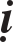 Coù vò Taêng bò beänh, ngöôøi cuøng queâ höông ñaïo cöïu ñoái vôùi ngöôøi beänh phaûi lo tröôùc tieân.Baøy höông ñeøn, töôïng Phaät, nieäm tuïng taùn Phaät raèng.Nöôùc laéng, traêng thu hieän Khaån thænh ruoäng phöôùc sanh Duy coù Phaät Boà-ñeàLaø choã thaät Quy y Nay chính ôû taïi ñaây Tyø-kheo bònh moã giaùp Côûi oaùn ñoái nhieàu ñôøi Saùm toäi loãi nhieàu kieápRieâng vaän chí thaønh kính Cuùi ñaàu thanh chuùng.Xöng döông Thaùnh hieäu, Söûa saïch oaùn saâuKính nöông toân chuùng nieäm phaùp thaân Thanh tònhMöôøi hieäu Tyø-loâ v.v…Hoài höôùng raèng: Phuïc nguyeän, nhaát taâm thanh tònh boán ñaïi khinh an, thoï maïng cuøng tueä maïng daøi laâu. Saéc thaân cuøng phaùp thaân beàn chaéc.Laïi thænh toân chuùng nieäm Phaät möôøi phöông ba ñôøi.Nhö ngöôøi beänh naëng thì möôøi nieäm A-di-ñaø Phaät, luùc nieäm tröôùc baïch khen ngôïi.Phaät A-di-ñaø chaân saéc vaøng.Töôûng toát ñoan nghieâm khoâng ai baèng, Loâng traéng uoán löôïn naêm Tu di.Maét xanh loùng laëng nhö boán bieån Hoùa Phaät trong aùnh saùng voâ soá Caùc hoùa boà-taùt cuõng voâ bieânBoán möôi taùm nguyeän ñoä chuùng sanh Chín phaåm haøm linh leân bôø kia.Saùng nay vì Tyø-kheo beänh moã giaùp, côûi môû oaùn ñoái nhieàu ñôøi, saùm toäi loãi nhieàu kieáp, cung kính cuùi ñaàu thænh chuùng, xöng döông Thaùnh hieäu röûa saïch öông saâu. Kính nöông toân chuùng nieäm. Nam-moâ A-di-ñaø Phaät (traêm caâu) Nam-moâ Ñaïi Theá Chí Boà-taùt.Nam-moâ Quaùn Theá AÂm Boà-taùt, Nam-moâ Thanh tònh ñaïi haûi chuùng Boà-taùt. (Ñeàu möôøi caâu)Hoài höôùng raèng: Phuïc nguyeän, Tyø-kheo beänh laø moã giaùp caùc duyeân chöa heát sôùm ñöôïc khinh an, maïng lôùn khoù traùnh, sanh veà an Döôõng möôøi phöông ba ñôøi v.v…Luùc nieäm Phaät chuùng neân nhieáp taâm thanh tònh, khoâng ñöôïc phan duyeân taïp nieäm. Khaåu töø:Ñöa beänh Taêng ñeán, xöng teân hoä tuoåi taùc queâ quaùn. Nôi caáp ñoä ñieäp laøm Taêng, naêm naøo ñeán chuøa.Nay bò beänh sôï laø phong hoûa khoâng ñònh, sôû höõu tuøy thaân, haønh lyù hôïp phieàn, coâng giôùi sao hôïp, sau khi maát mong ñöôïc ñöa tieãn theo luaät Thanh quy cuûa choán toøng laâm.Ngaøy thaùng naêm taêng bò bònh, moã giaùp khaåu töø.V taêng qua ñôøi, luïc laïi y baùt.Heã coù ngöôøi beänh maát, ngöôøi chaêm soùc beänh lieàn baïch côùi Ñöôøng chuû Dieân Thoï. Thöa Duy-na xin goùi geùm haønh lyù, Haønh giaû Ñöôøng ty ñaùp Laïi Thuû toïa, Ñaàu thuû, Trò söï thò giaû cuøng ñeán choã ngöôøi beänh, ghi laïi khaåu töø. Ngöôøi nuoâi beänh ñoàng nhö ngöôøi chaáp söï, thu thaäp röông kinh, y vaät, luïc xeùt ñôn giöôøng, moãi thöù goïi kín khoaù ngoaøi, phaûi giöõ laïi y phuïc cuûa ngöôøi maát, caùc vaät caáp duïng, goïi laïi ñeå moät choã, vò ñöôøng chuû Dieân Thoï cuøng ngöôøi nuoâi bònh ñích thaân giöõ. Hoaëc ngöôøi beänh khong theå phaân phoù, vò Duy-na Thuû toïa neân ra söùc chuû haønh. Khoâng coù haønh lyù cuõng phaûi ñöøa toáng taân leã. Ñôn maøn goùi laïi ñöøa vaøo choã Thuû toïa goùi kín haønh lyù. Caùc vò Thuû toïa, Duy-na, Tri khaùch, thò giaû cuøng ngöôøi boán lieâu ra söùc khieâng veà ñöôøng ty. Neáu ñôn vaø haønh lyù nhieàu thì chuùng lieâu goùi laïi mang ñi, chæ löu laïi phoøng, khoá ty sai ngöôøi troâng giöõ. Vò Taêng maát tröôùc ñaõ döï nghe vò Truï trì noùi hai chöõ caàn cöïu vaø khoâng coù thö ñeå laïi di chuùc y vaät khi Hoøa thöôïng Ñaïi Xuyeân truï ôû Tònh Töø thì Ñaàu thuû, Duy-na nguïy laøm vò taêng qua ñôøi ñeå laïi y vaät, töøng bò ñuoåi ra khoûi chuøa. Neáu Taêng beänh nhaém maét, vò chuû Dieâu Thoï ñöôøng lieàn baùo vôùi Duy Na, khieán haønh giaû Ñöôøng Ty baùo ngöôøi naáu nöôùc noùng, baùo vôùi caùc vò thuû toïa, tri khaùch, Thò giaû, khoá ty sai ngöôøi ñem thau taém ra taém cho ngöôøi cheát xong, laáy röôïu taém röûa, laáy khaên tay lau saïch toùc, vò Duy-na ñoân ñoác ngöôøi maëc aùo vaø ñöøa vaøo quan taøi ñöa vaøo nhaø Dieân Thoï, baøy ra baøn gheá vaø laäp baøi vò. treân baøi vò ghi.Taân vieân tòch Thöôïng Toïa moã giaùp giaùc linh hoaëc taây ñöôøng thì ghi tröôùc truï chuøa moã, hieäu thieàn sö moã chi linh, coøn laïi tuøy chöùc hieäu xöng hoâ.Baøy ñuû höông hoa cuùng döôøng. Ñaïi chuùng hieän tieàn xöôùng tuïng chuù Ñaïi bi, hoài höôùng an vò. Ban ñeâm thì ñoát ñeøn lôùn. Haønh giaû Ñöôøng ty döï bò laøm phöôùn hoa lieãu tuyeát, haønh giaû tröïc linh moãi ngaøy cuùng côm chaùo. Vi tri söï ba thôøi daâng traø noùng. ÔÛ Ñieän Ñöôøng ñoát höông cuùng côm chaùo vaø tuïng kinh xong, baõi vieäc phoùng tham, Haønh giaû Ñöôøng tylieàn keâu daãn khaùch ñi tröôùc, vò Thuû toïa daãn chuùng ñeán tröôùc quan taøi. Vò truï trì ñoát höông xong, Duy-na xöôùng tuïng chuù Ñaïi bi, hoài höôùng raèng: “Thöôïng lai, phuùng kinh coâng ñöùc, phuïc vì taân vieân tòch, Moâ giaùpThöôïng toïa, trang nghieâm baùo ñòa möôøi phöông ba ñôøi…”Keá laø höông nhaân xöôùng chuù, Höông tröôûng ñoát höông. Moãi ngaøy cuùng laïy ba thôøi. Tröø hoài höôùng coâng giôùi xöng hai chöõ danh töï, coøn luùc, khaùc chæ xöng teân moät chöõ. Hoái höôùng cuõng ñoàng nhö tröôùc. Neáu gaëp ngaøy muøng moät, raèm vaø ngaøy caûnh maïng thì mieãn tuïng kinh, chöa theå ñöa ñi choân.Thænh Phaät söï: Caàm ñeøn thì thænh vò Truï trì xöôùng Phaät sö, caùc vieäc tieâu khaùm, khôûi khaùm, khôûi coát nhaäp thaùp, vò Duy-na baåm vôùi Thuû toïa, baøn baïc y theo thöù lôùp thay phieân thænh Thuû toïa laøm. Chæ duøng moät töø giaáy traéng, vieát leân ñoù: Taân vieân tòch Thöôïng Toïa Moã giaùp ngöôøi ôû Chaâu moãCaàm ñuoác, Phaät söï… Ñöông ñaàu Hoøa-thöôïng Ñöôøng Tyø Tyø-kheo teân laø … Baùi thænh… cuøng caùc Phaät söï khaùc y theo ñaây maø vieát.Neáu ngöôøi maát ñôn lieäu caàn cöïu y baùt ôû Taây Ñöôøng hôi nhieàu thì theâm caùc Phaät söï nhö tuaàn traø noùng, chuyeån khaùm, chuyeån coát v.v…Chuyeån thænh Chuû toïa ñôn lieâu ôû Taây Ñöôøng… vaø caùc danh thaéng soâng, nuùi hoà ao. Duy-na chuaån bò moät baùt höông mang ñeán Phöông tröôïng. Thaép höông laïy moät laïy, thöøa raèng: Thöôïng Toïa Moã giaùp vieän tòch, vaøo ngaøy naøy traø-tyø, thænh Hoøa-thöôïng caàm ñuoác. Trình naïp thieäp môøi roài thoaùi lui. Leå thænh Ñeàu Thuû cuõng ñoàng. Ñöôøng ty ñaët soå, Phaät söï ñeå tra cöùu luaân thænh cho ñaày ñuû.Coå y (baùn y aùo cuõ)Vò Duy-na giao cho haønh giaû Ñöôøng Ty thænh Truï trì Löôõng Töï vaø Thò giaû ñeán Ñöôøng Ty, hoaëc ñeán Chieáu ñöôøng ñoái chuùng trình qua veà bao ñoà vaät môû laáy y vaät ra, baøy treân ñaát trong phoøng. Sau ñoù sai ngöôøi trình qua Duy-na. Caùc vò Thuû toïa chieát ra cho trò Khaùch thò giaû ôû ñôn treân, baøy töï hieäu chính laø ghi giaù trò, ôû döôùi y phuïc ghi laø taû tieâu. Ñöa  y vaät treân cho vaøo gioû, Tuøy theo giaù trò hieäu y, sai ngöôøi ghi laø Tröôøng tieâu, ñeå luùc duøng xöôùng y ñaày ñuû.Phöông tröôïng laäp hai haøng thöù lôùp ôû lieâu xaù, khoâng cho duøng coâng duïng laøm danh phaän maø boû caùc kieän. Thöôøng truï neáu coù seõ ñöôïc ñaéc duïng. Giaù trò y phuïc laáy tieàn laøm chuaån, nhö ngöôøi maát y baùt hôi nhieàu. Neân phoùng theo giaù trò lôïi chuùng ñeå caàu tieán phöôùc thaàm.Ñaïi daï nieäm tuïng Ñeán sôùm ñöa ñaùm.Caùch ngaøy sau giôø ngoï, haønh giaû Ñöôøng ty thænh truï trì baùo vôùi chuùng treo baøi bò tung nieäm. Döï baùo vôùi khoá Ty sai ngöôøi cuùng thöïc, phoâ baøy teá dieân (traûi chieáu ñeå teá leã). Höông nhaân phaùp quyeán laøm vaên teá, naïp tieàn cho khoá ty ñeå hoài teá. Chuaån bò ba caây höông, duøng ñeå teá treân. Neáu vò Taêng maát laø danh ñöùc Ñaïi phöông, caàn cöïu ñôn lieâu ôû Taây Ñöôøng, coù coâng vôùi Sôn moân, Truï trì Löôõng Töï coù teá. Duy-na ñoïc vaên teá, phoùng tham xong, ñaùnh chuoâng nhoùm chuùng ôû Taêng Ñöôøng, ñeán tröôùc quan taøi tuïng kinh nieäm Phaät. Vò Tri söï ñoát höông vaø daâng traø noùng. Vò truï trì ñeán ñoát höông vaø thænh moïi ngöôøi cuøng xuaát ban lui thaân ñoát höông thaêm hoûi.Theo thöù töï, truï trì thöa hoûi tröôùc chuyeån qua haøng phía ñoâng thöa hoûi tuaàn töï ñeán cuoái haøng y theo boån vò, qua choã troáng ñöùng beán phaûi quan taøi.Haønh giaû Ñöôøng ty caàm khoùa goã ñöùng doäi, xöôùng Phaät söï xong, duøng khoaù khoaù khaùm laïi. Truï trì ñöùng laïi vò trí. Duy-na ñöùng beân traùi vaùi truï trì Löôõng Töï.Daâng höông xong, Duy-na höôùng veà khaùm nieäm tuïn. Thieát vì sanh töû giao nhua, laïnh noùng thay ñoåi laø ñeán, Ñieän chôùp treân khoâng laø ñi, soùng gioù bieån lôùn. Hoâm nay coù taân vieân tòch thöôïng toïa moã giaùp, laø ñi, sanh duyeân ñaõ heát, ñaïi moäng ñaõ dôøi, roõ caùc haïnh laø voâ thöôøng, ñoù laø vaéng laëng laø vui, kính mong ñaïi chuùng trang nghieâm ñeán tröôùc khaùm tuïng hoáng danh caùc Thaùnh, ñöa thanh hoàn veà tònh ñoä, nöông nhôø ñaïi chuùng nieäm phaùp thaân thanh tònh Tyø-loâ. v.v… xöôùng chuù Ñaïi bi, hoài höôùng raèng: Coâng ñöùc nieäm tuïng phuùng kinh töø treân ñeán ñaây xin kính vì taâm vieân tòch thöôïng toïa moã giaù, phuïc nguyeän thaàn veà tònh öôùc, nghieäp ôû laïi traàn lao, sen nôû hoa thöôïngphaåm, Phaät thoï kyù moät ñôøi, laïi nhoïc ñaïi chuùng nieäm taát caû Phaät möôøi phöông ba ñôøi. Vò trí khaùch xöôùng tuïng chuù Laêng-nghieâm, hoài höôùng: “Thöông laïi phuù tuïng kinh coâng ñöùc, phuïng vì taân vieân tòch. Thöôïng toïa trang nghieâm baùo ñòa. Möôøi phöông tam theá v.v… truï trì lieàn quay veà ñöùng haøng ñaàu phía ñoâng. Baïn ñaïo soâng hoà phaùp quyeán cuøng töï ñeán teá. Sau cuøng tuïng chuù Ñaïi bi hoài höôùng ñoàng vôùi Tri khaùch.Ñöa ngöôøi maát (Toáng voïng)Phaøm khi xuaát taùng, vò khoá Ty döï bò phaân boá coâng vieäc cho haønh giaû, duøng cuûi hoûa thieâu. Sau ngöôøi chuaån bò naïo baït phöôùn loïng hoa höông, troáng nhaïc, ñeøn ñuoác. Haønh giaû Ñöôøng Ty ñeâm tröôùc baùo vôùi Truï trì Löôõng töï treo baøi vò ñöa vong.Saùng sôùm hoâm sau duøng chaùo, laïi ñaùnh moät tieáng kieàn chuøy nöõathöa raèng: : Baïch ñaïi chuùng thoï chaùo xong thænh quyù vò cuøng ñöa vong”. Ngoaøi thuû lieâu tröïc ñöôøng ra thì taát caû cuøng ñeán, kính baïch.Laïi ñaùnh moät tieáng kieàn-chuøy nöûa, ra tröôùc chuùng Taêng thöa hoûi, keá laø thaêm hoûi Truï trì xong, thì theo Thuû toïa di tuaàn trai ñöôøng moät voøng, ñeán ngoaïi ñöôøng quay veà noäi ñöôøng thöa hoûi roài ñi ra. Neáu gaëp ngaøy vía Thaùnh, khoâng theå baïch chuøy, haønh giaû Ñöôøng ty thöa vôùi truï trì löôõng töï. Duøng chaùo xong thì baùo vôùi trai ñöôøng. Thænh Thuû toïa cuøng ñaïi chuùng, khi nghe tieáng chuoâng ôû Dieân thoï ñöôøng tuïng kinh.Ñaùnh chuoâng ôû Taêng Ñöôøng nhoùm hoïp chuùng, Duy-na tuïng nieäm neân löôïc nieäm khaán raèng: Muoán cöû linh khaùm ñeán thaønh leã traø-tyø, kính mong ñaïi chuùng tuïng hoàng danh caùc Thaùnh. Nieäm phaùp thaân Thanh tònh Phaät Tyø-loâ-giaù-na.Xong thì truï trì chuyeån leân ñöùng ñaàu haøng phía Ñoâng. Duy-na böôùc ra ñoát höông thænh quan taøi ñi Phaät söï xöôùng xong, haønh giaû goïi ngöôøi khieâng quan taøi ra khoûi ñaàu nuùi. Nhö cuùng traø noùng chuyeån vaøo Am, thì höôùng veà khaùm phaûi baøy gheá höông. Thuû toïa laõnh chuùng ñöùng hai haøng. Duy-na ñoát höông thænh ñôïi xöôùng Phaät söï xong thì ñi. Neáu khoâng chuyeån khaùm ra taét ngoaøi cöûa thì Duy-na ñöùng chaép tay, roài ñoïc chuù vaõng sanh, ñaïi chuùng ñoàng nieäm haøng haøng theo thöù lôùp chaép tay ñi ra. Moãi ngöôøi caàm moät nhaønh lieãu tuyeát. Haønh giaû ñöùng saép haøng ngoaøi cöûa, cuùi ñaàu chaép tay. Ñôïi Taêng chuùng haønh leã xong cuõng ñi ñöa phía sau. Duy-na tuøy ñi theo khaùm cuøng ñöa toáng taùng.Traø-tyø: Taùng ñeán ñaøi Nieát baøn.Trì söï ñoát höông daâng traø, keá ñeán truï trì thöôïng höông trôû veà vò trí. Duy-na böôùc ra ñoát höông thænh truï trì caàm ñuoác Phaät söï. Xong thì Duy- na höôùng veà khaùm tuïng raèng: Hoâm nay coù Thöôïng toïa. Taân vieân tòch, ñaõ tuøy chuyeån thuaän thaân hoaèng phaùp traêm naêm, cuõng nhö con ñöôøng taét veà coõi Nieát-baøn. Kính mong toân chuùng giuùp cho giaùc Kinh. Nam-moâ Taây phöông cöïc laïc theá giôùi Ñaïi töø Ñaïi bi A-di-ñaø Phaät, möôøi nieäm xong thì thöôïng lai xöng döông möôøi nieäm giuùp cho vaõng sanh. Cuùi mong Tueä caûnh phaân huy chaân phong taùn thaùi. Khai môû Boà-ñeà, hoùa giaùc yù. Trong bieån phaùp taùnh goät röûa taâm traàn caáu. Daâng traø ba cheùn höôùng noùng moät loø, phuïng toáng vaân trình Hoøa-thöôïng Thaùnh chuùng.Luùc Trò söï nieäm daâng traø ñoát höông xong, thaân xuaát ra hôi noùng, bieåu thò leã sôn moân. Duy-na ñeàu haønh phi leã, ñoïc chuù ñaïi bi, Hoài höôùng raèng: Coâng ñöùc nieäm tuïng phuùng kinh treân ñaây, kính vì taân vieân tòch Thöôïng toïa moã giaùp, keá ñeán trang nghieâm baùo ñòa möôøi phöông ba ñôøi taát caû , v.v…Tri khaùch xöôùng tuïng chuù Laêng-nghieâm, hoài höôùng ñoàng nhö tröôùc. (Nhöng khoâng coù hai chöõ nieäm tuïng).Höông nhaân phaùp quyeán phuùng kinh hoài höôùng. (cuõng ñoàng)Xöôùng y: Sau khi traø-tyø, haønh giaû Ñöôøng ty baùo vôùi Truï trì löôõng töï, thò giaû, thoï trai xong ñeán tröôùc Taêng ñöôøng xöôùng y, baùo vôùi chuùng treo baøi vò xöôùng y, baøy bieän moïi thöù tröôùc Taêng ñöôøng. Truï trì Thuû toïa phaân ra hai hang ñoái toïa. Vaøo cöûa moïi ngöôøi höông veà böùc hoaønh ñaët treân baøn cao. Treân baøn vaãn ñeå buùt nghieân, khaùnh teân, treo caùc ñoà vaät, treân ñaát baøy caùc ñoà vaät ñaày ñôn. Haønh giaû ñöôøng ty baùo vôùi Truï  trì löôõng töï ñaùnh chuoâng nhoùm chuùng, Duy-na Tri khaùch thò giaû, cuøng vaøo giaûng ñöôøng ngoài höôùng veà beân trong. Haønh giaû Ñöôøng Ty, caùc haønh giaû Cung Ñaàu, khaát thöïc ñöùng thaønh moät haøng, höôùng veà Truï trì löôõng töï thöa hoûi, laïi höôùng veà Duy-na Tri khaùch thò giaû thöøa hoûi xong thì mang goùi ñoà ñaët tröôùc Truï trì löôõng töï, ôû choã vò thuû toïa thænh môû goùi vaø trình qua, môû laáy y vaät, chieáu töû hieäu sau ñoù baøy ra treân baøn, caùi gioû khoâng ñeå moät goùc beân trong, vò Duy-na ñöùng daäy ñanh moät tieáng khaùnh nieäm tuïng raèng:Maây noåi tan maø aûnh khoâng löu laïi Ñuoác taøn heát maø aùnh saùng töï taét.Nay ñaây coå xöôùng laø duïng noùi leân voâ thöôøng, kính mong ñaïi chuùng phuïng vì thöôïng toïa moã giaùp giuùp cho giaùc linh vaõng sanh Tònh ñoä. Nieäm phaùp thaân thanh tònh Phaät Tyø-loâ-giaù-na ….Nieäm möôøi hieäu xong thì ñaùnh moät tieáng khaùnh, phaùp xöôùng y vì baåm theo khuoân pheùp thöôøng haèng, taân cöïu, ngaén daøi töï neân chieáu coá, sau khi tieáng khaùnh döùt thì khoâng cho pheùp laïi hoái haän. Kính baïch. Laïi ñaùnh moät tieáng khaùnh giô ñoä tieäp leân, ñoái vôùi danh töï vong Taêng, caét phaù ngang raèng: Vong Taêng boån danh ñoä ñieäp nay ñoái vôùi chuùng xin caét boû.Ñaùnh moät tieáng khaùnh, roài giao cho haønh giaû, trình cho Löôõng Ty, Duy-na côûi ca-sa ñaët leân khaùnh, roài baûo treo leân. Haønh giaû ñöôøng Ty vaøo thöù lôùp maø nieâm y vaät, trình qua cho moïi ngöôøi. Duy-na ñeà khôûi raèng: Hieäu naøy vaät naøy… moät xöôùng bao nhieâu, nhe nieâm moät xaâu thì töï moät traêm maø xöôùng. Haønh giaû ñöôøng ty tieáp lôøi xöôùng, trong chuùng cuõng öùng thanh ñoàng tuïng. Thöù lôùp xöôùng ñeán nhaát quaùn. Duy-na ñaùnh moät tieáng chuoâng vaø xöôùng caùc hieäu khaùc ñeàu ñoàng. Hoaëc ñoàng thanh leõ ra ñoàng giaù. Haønh giaû xöôùng khôûi laáy khaùnh laøm ñoä. Haønh giaû Ñöôøng Ty hoûi danh töï ngöôøi naøy. Tri khaùch vieát teân leân ñôn (giöôøng) Thò giaû y theo teân maø phaùt phieáu, giao cho haønh giaû Nieâm cung, thay nhau xöôùngSOÁ 2025 - SAÉC TU BAÙCH TRÖÔÏNG THANH QUY, Quyeån 6	1118ñöôïc ngöôøi, haønh gia Cung ñaàu vaãn thaâu y vaät ñeå vaøo gioû, moãi thöù xöoùng xong thì ñaùnh moät tieáng khaùnh.Hoài höôùng raèng: Coâng ñöùc xöôùng y nieäm tuïng treân ñaây, phuïng vì taân vieân tòch Thöôïng toïa moã giaùp tang nghieâm baùo ñòa, laïi lao nhoïc toân chuùng, nieäm möôøi phöông ba ñôøi, v.v…Gaàn ñaày vì döùt huyeân naùo, phaàn nhieàu laø laøm thieáp phaùp (Thaáy chöông Truï trì) y vaät quaù ba ngaøy khoâng laáy laø chieáu theo giaù, ñöa ra baùn taïo baûn tröôùng. Trong Taêng Huy kyù noùi raèng:YÙ Phaät cheá phaân y, ñeå cho ngöôøi coøn thaáy vaät ngöôøi maát ñem phaân cho chuùng Taêng. Töø ñoù suy nghó kia ñaõ nhö theá, ta laïi nhö theá, do ñoù ñeå ñoái trò döùt boû tham caàu. Nay khoâng tænh xeùt, khi luùc xöôùng y laïi tranh giaù um suøm, thaät laø ngu muoäi.Nhaäp thaùp: Sau khi traø-tyø ngöôøi chaáp söï höông khuùc, phaùp quyeán cuøng thu coát laïi duøng vaûi boïc laïi ñeå vaøo huõ ñaäy kín. Roài ñem veà Dieân Thoï ñöôøng (Treân baøi vò boû chöõ taân). Ngaøy tuïng kinh ba thôøi. Sau ngoï ngaøy thöù ba, ñem baûn tröông ra tröôùc Taêng  ñöôøng, ñeå ñaïi chuùng bieát (Neáu khoâng hôïp thaønh theo quy thöùc, laø coù söï xem thöôøng, phaûi kính leã treân döôùi vaø thaät hoái caûi. Laøm traùi phaûi chòu ñuoåi phaït chòu khieån phaït.    Truï trì vaø chaáp söï, phaûi laøm göông ñeå phuïc chuùng, phaûi bình ñaúng tröôùc xong. Haønh giaû Ñöôøng ty baùo cho chuùng mang taâm baøi vò cho vaøo tro. Sau ñoù ñaùnh tieáng chuoâng nhoùm chuùng mang coát thænh nhaäp thaùp. Nhaäp xong thì trò söï ñoùng kín thaùp laïi. Duy-na tuïng  chuù Ñaïi bi, roài  hoài höôùng. Ttreân ñaây phuïng kinh coâng ñöùc. Phung vì thöôïng toïa moã  vieân tòch trang nghieäp nhaäp thaùp baùo ñòa, möôøi phöông, Tri khaùch xöôùng tuïng chuù Laêng-nghieâm, Höông nhaân tuïng kinh hoài höôùng ñeàu ñoàng.Saéc tu baùch tröôïng Thanh quy quyeån saùu heát.